Year 6 Home Learning: Summer 2 – Week 3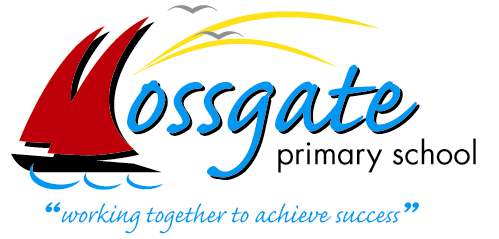  ‘Working together to achieve success’Hello Year 6. We have created a timetable to support learning at home which combines online learning platforms with paper based activities you can view on screen and complete in your exercise book from school. We do not expect families to print resources off! We also want to know what you have been busy doing, so please email us at year-6@mossgate.lancs.sch.uk  and we will share these on our school’s Facebook page every Monday. Please use the email address if you have any questions about the learning as well. Take care and keep safe. Mrs ElwersDaily PE: Start the day with 20-30 minutes of physical activity. Suggestions include: Joe Wicks Daily PElesson Natasha Butler Daily Workout / Just Dance videos in YouTube. Additional physical activity are uploaded weekly onto our school website at:https://lancashireschoolgames.co.uk/year-3-6-spar-lancashire-school-games-activity-timetable/ Daily Newsround:               Watch the 5 minute news summary daily at 12:15pm by going to https://www.bbc.co.uk/newsround and click ‘Watch Newsround’ in the top right hand corner. Discuss topical items in the news and research any aspects which interest – this could be a topic, country or person. Newsround is updated daily. You could even produce your own news report on one of the topics and share it with us!Maths:	 Go to https://whiterosemaths.com/homelearning/year-6/ to access the video resources. Use the video to help explain the concept and then complete the activity (in your exercise book) which you can access by accessing the school website and following this path: ‘Home Learning - Summer 2  – Week 3 – Year 6’. English: Focus theme Explorers and Adventurers Find out what it takes to survive the wilderness and the brave people who have strived to explore unknown parts of the world. When following links online, parents should monitor that children are remaining on that page only and are keeping safe online.Also: Complete 15 minutes of IDL Literacy (https://idlsgroup.com/) daily which develops spelling, comprehension and keyboard skills.Topic Table of results for science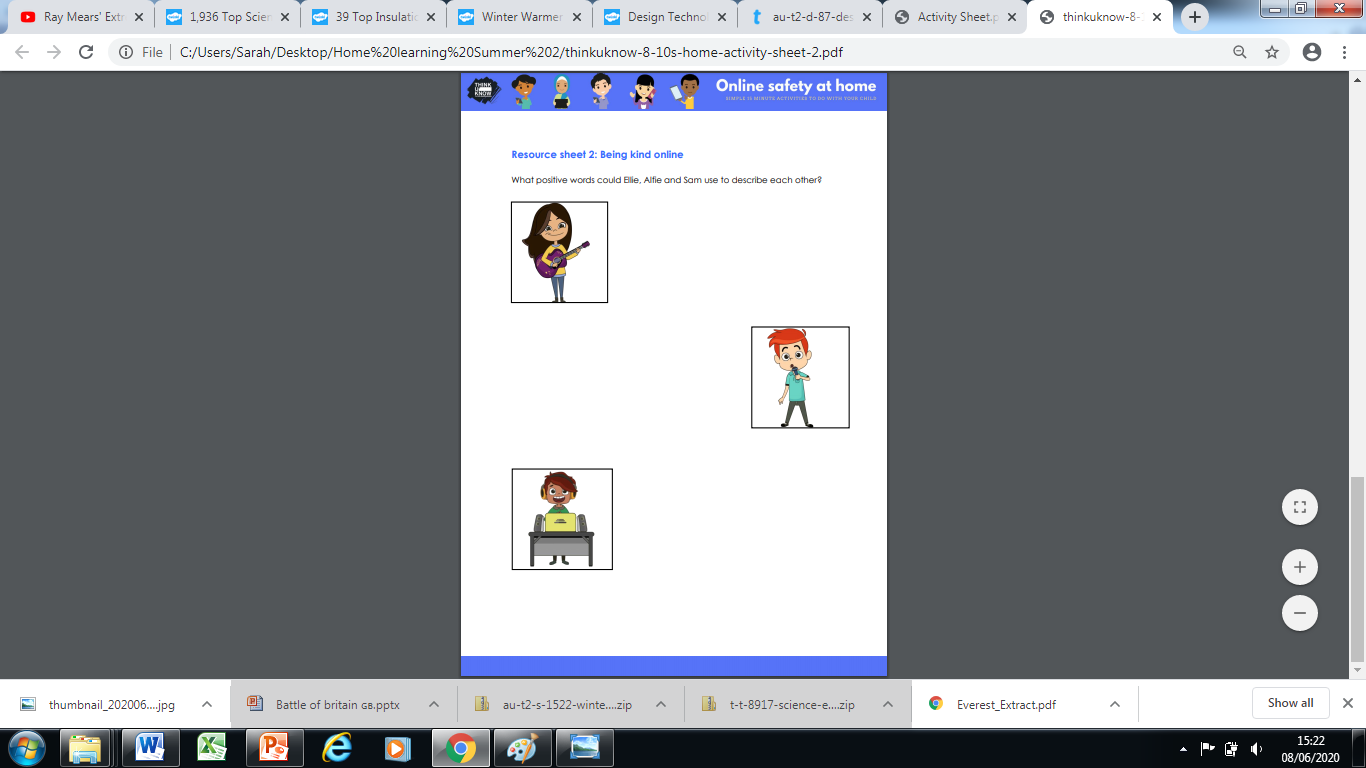 MondayTuesdayWednesdayThursdayFridayMental Maths Complete 15 minutes of IDL Numeracy (https://idlsgroup.com/) and/or Times Tables Rocks Stars (https://play.ttrockstars.com/auth/school).Complete 15 minutes of IDL Numeracy (https://idlsgroup.com/) and/or Times Tables Rocks Stars (https://play.ttrockstars.com/auth/school).Complete 15 minutes of IDL Numeracy (https://idlsgroup.com/) and/or Times Tables Rocks Stars (https://play.ttrockstars.com/auth/school).Complete 15 minutes of IDL Numeracy (https://idlsgroup.com/) and/or Times Tables Rocks Stars (https://play.ttrockstars.com/auth/school).Complete 15 minutes of IDL Numeracy (https://idlsgroup.com/) and/or Times Tables Rocks Stars (https://play.ttrockstars.com/auth/school).You will find the videos and ppts by following the White Rose Maths link https://whiterosemaths.com/homelearning/year-6/ and clicking on Week 6 (w/c 1st June). The sheets required for each day have been downloaded and are accessible by following: ‘Summer 2 Home Learning – Week 3– Year 6’. You will find the videos and ppts by following the White Rose Maths link https://whiterosemaths.com/homelearning/year-6/ and clicking on Week 6 (w/c 1st June). The sheets required for each day have been downloaded and are accessible by following: ‘Summer 2 Home Learning – Week 3– Year 6’. You will find the videos and ppts by following the White Rose Maths link https://whiterosemaths.com/homelearning/year-6/ and clicking on Week 6 (w/c 1st June). The sheets required for each day have been downloaded and are accessible by following: ‘Summer 2 Home Learning – Week 3– Year 6’. You will find the videos and ppts by following the White Rose Maths link https://whiterosemaths.com/homelearning/year-6/ and clicking on Week 6 (w/c 1st June). The sheets required for each day have been downloaded and are accessible by following: ‘Summer 2 Home Learning – Week 3– Year 6’. You will find the videos and ppts by following the White Rose Maths link https://whiterosemaths.com/homelearning/year-6/ and clicking on Week 6 (w/c 1st June). The sheets required for each day have been downloaded and are accessible by following: ‘Summer 2 Home Learning – Week 3– Year 6’. White Rose Maths Lesson 1 –  Fractions to percentagesLesson 2 – Equivalent FDPLesson 3 – Order FDPLesson 4 – Percentages of amountsLesson 5 – Friday challengeMonExplore how to survive in the wilderness by reading and watching these sources, making notes from each in your books: Read: Ultimate Explorer Guide for Kids by Justin Miles PDFHome learning – Summer 2 – Week 3 – Year 6  Watch: Bear Grylls’ Ultimate Wilderness Survival Tips – Bear Grylls' Escape from Hell here:(Please note the warning at the start of this clip. Parental guidance recommended)  https://www.youtube.com/watch?v=-VG-WYPtpCQWatch: Bear Grylls’ Ultimate Survival School: Crash Course on the Basics of Survival here(Please note the warning at the start of this clip. Parental guidance recommended)https://www.youtube.com/watch?v=AiKhkvQV3I4 Based on what you have read and watched, create a ‘How to Survive in the Wilderness’ guide for a young adventurer. You could create your guide as a leaflet or alternatively, you could record your guide as a short documentary in the style of Bear Grylls.TuesDiscover what life is like in the Polar Regions of the world by exploring The School Run – Polar Regions website here (a useful video ‘BBC Teach: Life in the Polar Regions’ is also embedded towards the bottom of the page): https://www.theschoolrun.com/homework-help/polar-habitatsBased on what you have read and watched, create a fact-file, suitable for another member of our class, about the Polar Regions. Can you also create a glossary for words children may be unfamiliar with. The Words to Know section, which can be found towards the bottom, of the website you have explored may help you with this.Don’t forget to check your punctuation and spelling.WedFind out what ‘The Race to the South Pole’ was by watching the short clip on the Royal Museums Greenwich website here (scroll down slightly to find the clip under the subheading, What was the race to the South Pole?): https://www.rmg.co.uk/discover/explore/race-south-pole-1911 Now read more about the race, making notes as you read, using pages 6-8 The Race to the South Pole of the PDF Antarctic Adventures Home Learning – Summer 2- Week 3 –Year 6Now find out more about the two rival explorers, Robert Falcon Scott and Roald Amundsen, by watching and reading these sources: Watch: BBC Teach – KS2: Robert Falcon Scott here: https://www.bbc.co.uk/teach/class-clips-video/ks2-robert-falcon-scott/zdhdgwx Read: Ducksters biography - Roald Amundsen, herehttps://www.ducksters.com/biography/explorers/roald_amundsen.phpBased on all you have read and watched, create a non-chronological report which could feature in National Geographic Kids magazine. Try to include as many facts as possible – planning your layout before you start. You may wish to include images or drawings too. Extra information and ideas for your layout can be found here: DK Find Out website – Who was the first to the South Pole?: https://www.dkfindout.com/us/history/explorers/who-was-first-to-south-pole/ThursExplore Ernest Shackleton and one of the most remarkable survival stories of all time by reading (page 5 Ernie’s Endurance to the end of Trial 8 on page 7) of Science of Survival: Ouch! Extreme Feats of Human Endurance Home learning – Summer 2 – Week 3- Year 6Further information about Ernest Shackleton can be found here Britannica Kids – Ernest Shackleton: https://kids.britannica.com/students/article/Ernest-Shackleton/336260Now watch and enjoy a short video clip based on Shackleton’s 1914 expedition here National Geographic – Shackleton’s Journey:https://www.nationalgeographic.com.au/videos/shackleton/shackletons-journey-3697.aspxAfter watching, create a narrative (or voice-over) which could accompany this clip. You may wish to do this as: • The Story of Shackleton’s Endurance Expedition – write a story of the expedition which can be read alongside the clip. • Imagining the clip is for a film trailer, create the voice over advertising the film to be released in the cinema. Once you have written the script, have a go at reading it over the clip – making sure it fits in the time and you get all your information across to your viewer and listener.FriRead the biography of Sir Edmund Hillary, the explorer and mountaineer, here Ducksters: Sir Edmund Hilary websitehttps://www.ducksters.com/biography/explorers/edmund_hillary.php Now read facts about Mount Everest on page 6 of the following extract, making notes as you read Everest: The Remarkable Story of Edmund Hillary and Tenzing Norgay by Alexandra StewardHome learning – Summer 2- Week 3 – Year 6 Now follow Edmund Hillary on his trek up Mount Everest (by clicking the links to each part of the journey) here Scholastic - Relive Edmund Hillary’s Trek to the top of the world: http://teacher.scholastic.com/activities/hillary/climb/climb01.htmYou can also see a visual of the journey they would have taken here Mount Everest Base Camp to Summit in 3D: https://www.youtube.com/watch?v=UTxpNiA_UjcBased on what you have read about the expedition to Mount Everest, imagine you are Edmund Hillary about to embark on this journey. I’d like you to write a diary outlining each part of your journey. Try to have a balance of both facts and emotions he would have been feeling at each point.MonOnline Safety – Think about what you can remember about Episode 1 of Play Like Share. Who wrote a mean comment about Alfie?[the Popcorn Wizards] Who ‘liked’ the comment? [Sam]Why wasn’t this a kind thing to do? [It might upset Alfie. Sam is meant to be Alfie’s friend] What positive words could Ellie, Alfie and Sam use to describe each other?Using Resource Sheet (found at the bottom of this document) In your exercise book write as many positive words and phrases as you can think of next to each character, use any clues in the video to help.TuesYear 6 Leavers BookWe would like you to carry on your page for your Year 6 Yearbook. Use your log in details to sign onto the online book creator and continue to type up your work. If you haven’t already send your draft please send it to the Year 6 email address year-6@mossgate.lancs.sch.uk and we will send you your login details so that you can type your work up onto the online book creator.WedYear 6 Leavers BookWe would like you to carry on your page for your Year 6 Yearbook. Use your log in details to sign onto the online book creator and continue to type up your work. If you haven’t already send your draft please send it to the Year 6 email address year-6@mossgate.lancs.sch.uk and we will send you your login details so that you can type your work up onto the online book creator.ThursScience- Insulators I would like you to create an experiment to see which the best insulator a polar explorer might use to keep their drink warm.  Collect some materials from around the house (cardboard, bubble wrap, paper, cling film, kitchen foil, tissue paper, plastic ect) Once you have done this wrap them around an empty plastic bottle and make your predictions about which will keep the explorers drink warmest for the longest. You will need to warm some water and pop it in a cup/plastic bottle. Wrap your cup up in one of the materials take the temperature of the water and pop it into the freezer test and record the temperature every  2 mins. Use the template at the bottom of this page.Take a picture of your experiment and don’t forget to tell me if your predictions were right or wrong on your e-mail. Year-6@mossgate.lancs.sch.uk FridayScience- Insulators I would like you to create an experiment to see which the best insulator a polar explorer might use to keep their drink warm.  Collect some materials from around the house (cardboard, bubble wrap, paper, cling film, kitchen foil, tissue paper, plastic ect) Once you have done this wrap them around an empty plastic bottle and make your predictions about which will keep the explorers drink warmest for the longest. You will need to warm some water and pop it in a cup/plastic bottle. Wrap your cup up in one of the materials take the temperature of the water and pop it into the freezer test and record the temperature every  2 mins. Use the template at the bottom of this page.Take a picture of your experiment and don’t forget to tell me if your predictions were right or wrong on your e-mail. Year-6@mossgate.lancs.sch.uk Temperature of water after….Temperature of water after….Temperature of water after….Temperature of water after….Temperature of water after….Temperature of water after….Temperature of water after….Insulating materialPrediction of best insulator 1-5 (1 being the best)Starting temperature2 mins˚C4 mins˚C6 mins˚C8 mins˚C10 mins˚C12 mins˚C14 mins˚CNone˚C˚C˚C˚C˚C˚C